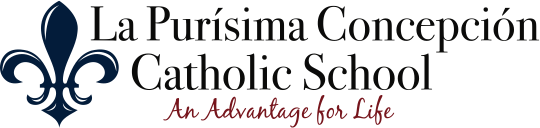 New Student Registration2016-2017The following information must be received from the applicant prior to the first day of school:			Application form			Interview with Pastor or Principal and Teacher			Entrance assessment for grade placement			Registration fee of $325 per child (nonrefundable), if registration takes place prior to April. 6, 2016 the fee will be $250.00 per student. Registration past May. 31, 2016 will be $500.00 per student.			Non-parish supporting fee of $175.00 per family (nonrefundable) if applicable			SMART tuition contract required, please see the school office for your SMART tuition contract, or call (805) 736-6210.			Birth Certificate			Baptismal certificate and/or First Holy Communion certificate (if applicable)			Health exam/immunization record			Release of School Records form			Parent Information Form*The registration fee covers processing the application and curriculum materials for the new school year.